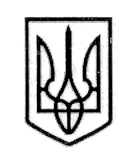 УКРАЇНАСТОРОЖИНЕЦЬКА МІСЬКА РАДА СТОРОЖИНЕЦЬКОГО РАЙОНУ ЧЕРНІВЕЦЬКОЇ ОБЛАСТІВИКОНАВЧИЙ КОМІТЕТР І Ш Е Н Н Я 10 грудня 2019 року                                                                                 №                                                                                                                                   Про внесення змін до рішення виконавчого комітету Сторожинецької міської ради від 11.12.2019 року № 231«Про внесення змін до складу опікунської ради» при Сторожинецькій міській раді       	Керуючись Законом України «Про місцеве самоврядування в Україні», Правилами опіки і піклування, затверджені наказом Державного комітету України у справах сім’ї та молоді, міністерства освіти України, Міністерства охорони здоров’я України, міністерства праці та соціальної політики України від 26.05.1999 р. № 34/166/12/88, рішенням виконавчого комітету від 11.12.2019р. № 231,ВИКОНАВЧИЙ КОМІТЕТ МІСЬКО РАДИ ВИРІШИВ:       1. Внести зміни до рішення виконавчого комітету Сторожинецької міської ради від 11.12.2019р. року № 231 «Про внесення змін до рішення виконавчого комітету Сторожинецької міської ради від 11.12.2019 року № 231 «Про внесення змін до опікунської ради при Сторожинецькій міській раді», а саме:        -  Додаток 1 «Склад комісії опікунської ради при Сторожинецькій міській раді» викласти в новій редакції, що додається.       2. Контроль за виконанням даного рішення покласти на секретаря міської ради Матейчука І.Г.Сторожинецький міський голова                  Микола КАРЛІЙЧУК Виконавець:                          Мудрак І.Ю.Погоджено :                          Матейчук І.Г.                                                Сирбу А.В.                                                Побіжан А.Г.                                                Баланюк М.М.                                                                                                       Додаток 1                                                                              до рішення виконавчого комітету                                                                              від 11.12.2019 року № СКЛАД
опікунської ради при Сторожинецькій міській раді
                                           Голова опікунської ради:
 
Брижак                                              - перший заступник міського голови
Петро Михайлович                            Сторожинецької міської ради                                           Заступник голови опікунської ради
 Мудрак                                              - начальник відділу соціального
 Інна Юріївна                                       захисту населення та у справах дітей                                                              Сторожинецької міської ради                                               
                                          Секретар опікунської ради:
Біленку                                                - провідний спеціаліст відділу соціального Оксана Миколаївна                              захисту населення та у справах дітей
                                                         
                                          Члени комітету:ГульпеОксана Костянтинівна                     - начальник управління праці та соціального                                                              захисту населення Сторожинецької районної                                                              державної адміністраціїГаліщук                                             - заступник начальника Євгенія Олександрівна                    Сторожинецького відділу поліції                                                            ГУНП у Чернівецькій областіВойцицький Станіслав Леопольдович               - в.о.старости с.Давидівка, депутат                                                                      Сторожинецької  міської ради Олійник  Галина Миколаївна                     - провідний спеціаліст юридичного                                                           відділу Сторожинецької міської радиТриколічОлег Анатолійович                       - головний лікар Сторожинецького                                                          районного Центру первиної медико-                                                          санітарної допомогиСекретар Сторожинецької міської ради                            Ігор МАТЕЙЧУК